Понедельник5АОнлайн-урокДомашнее задание12Математикаhttps://resh.edu.ru/subject/lesson/7733/main/233522/п.2.9 - проработать, записать в конспект определения и соответствующие формулы на стр. 106 (в зеленом прямоугольнике). №№ 478, 479 - устно. №№ 488, 489 - решить в тетради.3Англ. яз.https://www.youtube.com/watch?v=UGBYtVQZBYsстр.56, упр. 2(читать, переводить текст, выписать незнакомые слова), стр. 57, упр.5,8. (к 01.12)4Физкультураhttps://www.youtube.com/watch?v=UnHwZC_4RJ45Русский языкhttps://www.youtube.com/watch?v=r4cGukaNovE&t=571sНаписать сочинение о своём любимом домашнем питомце (или на тему: "Моё любимое животное".6Родной (украинский) языкhttps://www.youtube.com/watch?v=3C5WBkg-VOcНаписати діалог про шкільне життя.7Крымоведение89Вторник5А1Русский языкhttps://www.youtube.com/watch?v=r4cGukaNovE&t=571s2ИЗОhttps://www.youtube.com/watch?v=fmJdHukn7QEстр. 76-81. Образцы на стр. 813Англ. яз.https://www.youtube.com/watch?v=uL-Vwtcn9wYстр.58, упр.1,стр.59, упр.5,64Математикаhttps://resh.edu.ru/subject/lesson/7732/main/233181/п.2.9 - повторить, выписать в конспект соотношения: 1 ар - в метрах квадратных, 1 гектар - в метрах квадратных, 1 гектар - в арах. № 481 - устно. №№ 485, 486 - в рабочей тетради. Выполнить работу на Яклассе.5Литератураhttps://www.youtube.com/watch?v=GOSeRxUzJ4EСтр. 157-158 (читать) Стр. 158 (2 вопрос письменно) 6Музыкаhttps://www.youtube.com/watch?v=PQh3gVGPXnQ7"Спортивная смена"https://www.youtube.com/watch?v=PQh3gVGPXnQ89Среда5А1Русский языкhttps://www.youtube.com/watch?v=hOtHaMjqmooУчебник (часть 2) упр. 268 2Математикаhttps://www.youtube.com/watch?v=5PYOOAa3F7Mп.2.10 - проработать. Найти дома любую коробку и, используя ее как модель параллелепипеда, найти грани, основания и боковые грани, ребра, вершины. Определить, где у коробки длина, высота, ширина. №№ 494, 495, 496 - устно. № 497,498 - решить в тетради.3Технологияhttps://www.youtube.com/watch?v=HW0qFlhidlwстр. 45-494Технологияhttps://www.youtube.com/watch?v=HW0qFlhidlwстр. 45-495Историяhttps://www.youtube.com/watch?v=gjcIwuu5_m8Пар.206Родная (украинская) литератураhttp://vneshkoly.com.ua/onlajn-podgotovka-k-zno/98-onlajn-podgotovka-k-zno/onlajn-uroki-po-ukrainskomu-yazyku/1146-onlajn-urok-17-stefanik-vinnichenko-khvilovij-yanovskij-voronij.htmlСтор.115-1277"Занимательная математика"89Четверг5А1Русский языкhttps://www.youtube.com/watch?v=hOtHaMjqmoo§37 Упр. 273 2Историяhttps://www.youtube.com/watch?v=GIngTWtoZa0Пар.213Литератураhttps://www.youtube.com/watch?v=ZK9KWHr_EcQСтр. 158-169 (читать). Выписать объяснение слов в тетрадь. 4Математикаhttps://resh.edu.ru/subject/lesson/7731/main/274363/п.2.10 - повторить. № 500 (а,б) - решить в тетради.5Биологияhttps://yandex.ru/efir?stream_id=vVDcP7M2K9CM&from_block=player_context_menu_yavideo§8 читать, сравнить растительную и животную клетки, найти их схожесть и различие. Выучить строение клеток. (к 03.12) См. приложения (к 03.12) 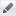 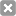 6Географияhttps://yandex.ru/efir?stream_id=vVDcP7M2K9CM&from_block=player_context_menu_yavideo7К истокам языкаhttps://www.youtube.com/watch?v=6Knq27t41pU89Пятница5А1Англ. яз.http://лебедева-учитель.рф/index.php?id=13стр.60, упр.3,5. Перейти по ссылке, p.60,ex.5 2Литератураhttps://www.youtube.com/watch?v=tRDwhkwP8fk"Страшная месть" - прослушать из онлайн-урока.3Математикаhttps://resh.edu.ru/subject/lesson/7730/main/272356/4ОДНКНРhttps://www.youtube.com/watch?v=56ovZ8oWMzsПар.65Русский языкhttps://www.youtube.com/watch?v=XKjJTSm3x0g§37 Упр. 276 (А-1,5) 6Физкультураhttps://www.youtube.com/watch?v=UnHwZC_4RJ47Я - гражданинhttps://www.youtube.com/watch?v=y08vJoOg9TE8